AICR-CYCLING 4 CANCERChris Gruar,  an Australian teacher, visited our school and talked to our students about his campaign. What Chris has undertaken is really incredible. He's decided to cross  the continents on his bike! and sensitize people towards a very serious issue : Research for cancer. YOU CAN CONTACT CHRIS AT : www.cycling4cancer.comBelow follows the welcome speech read by our pupils:
Dear CHRIS,We would like to welcome you to our school. We are really enthusiastic about having  you here with us today. We are enthusiastic about the unbelievable initiative you have undertaken. Ms Lygerou and our English teachers have explained to us what this initiative is about and we are all thrilled, thinking about the difficulties you have already experienced and will go on experiencing until you reach the end of your journey and achieve your goal. We strongly believe that such initiatives must be always encouraged and we hope more people will follow your example for the good of humanity.On behalf of the pupils of the Model Experimental Primary School of the University of Patras, I would like to wish you a successful and fruitful adventure!Chris is talking to our pupils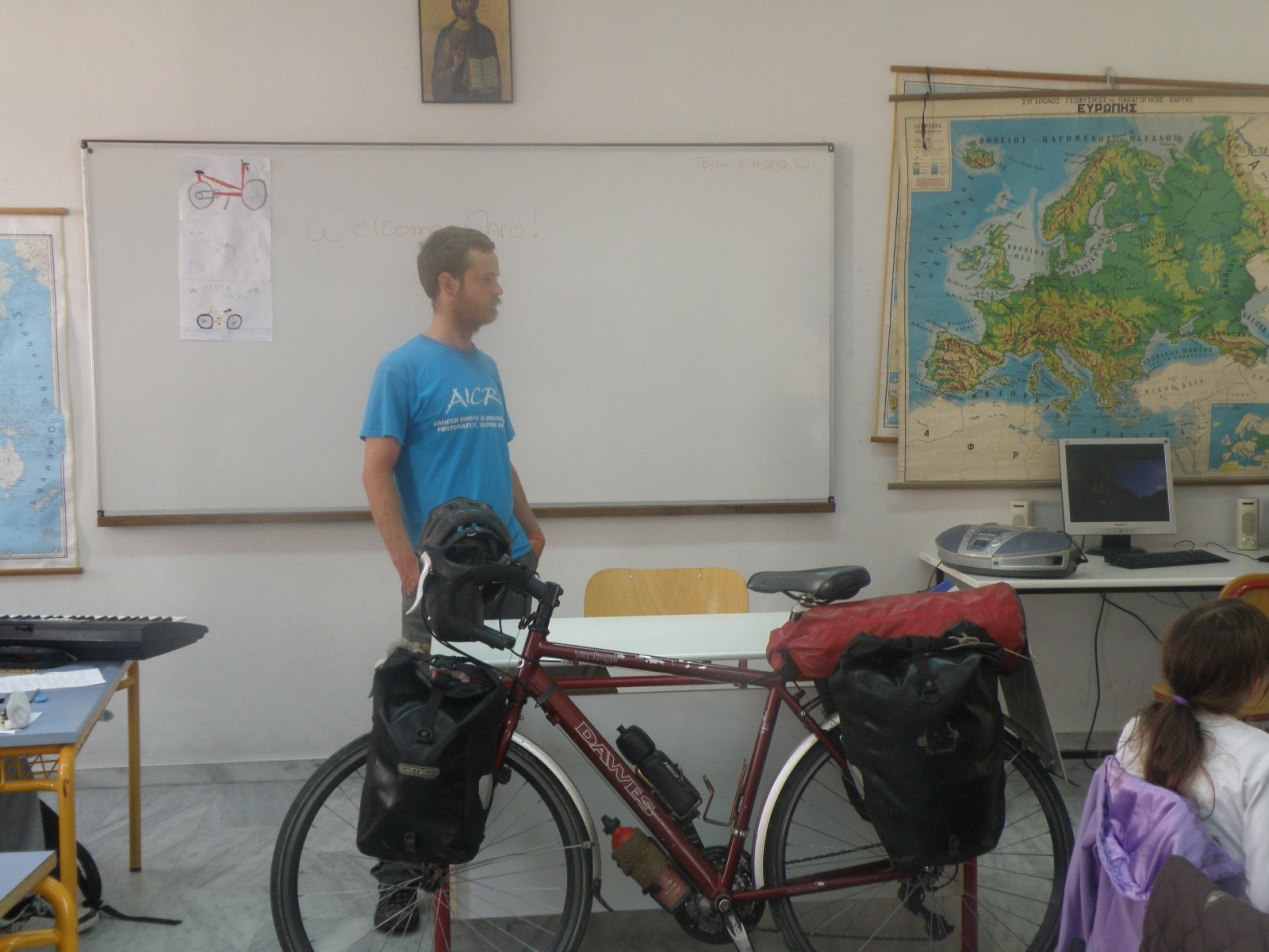 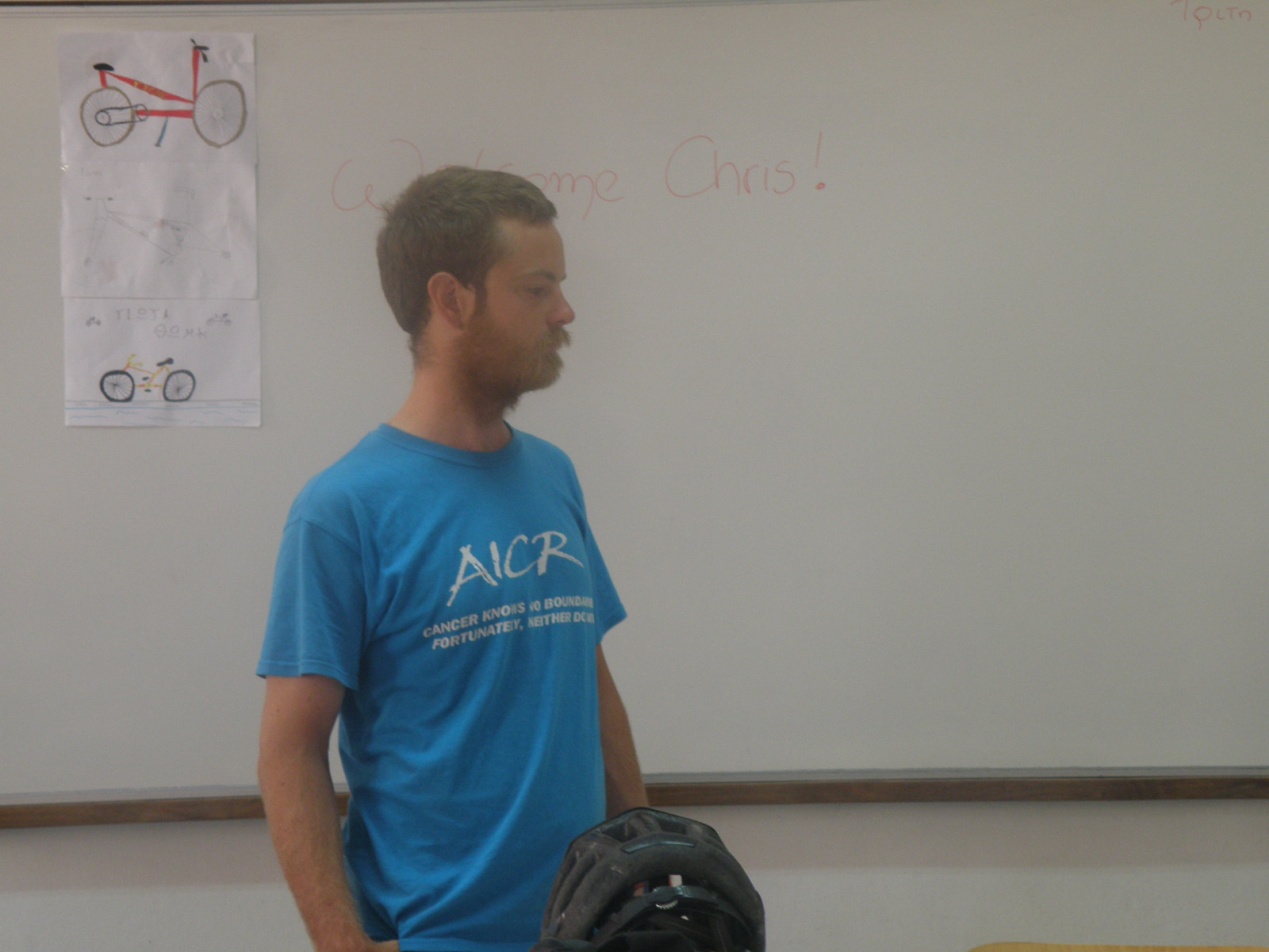 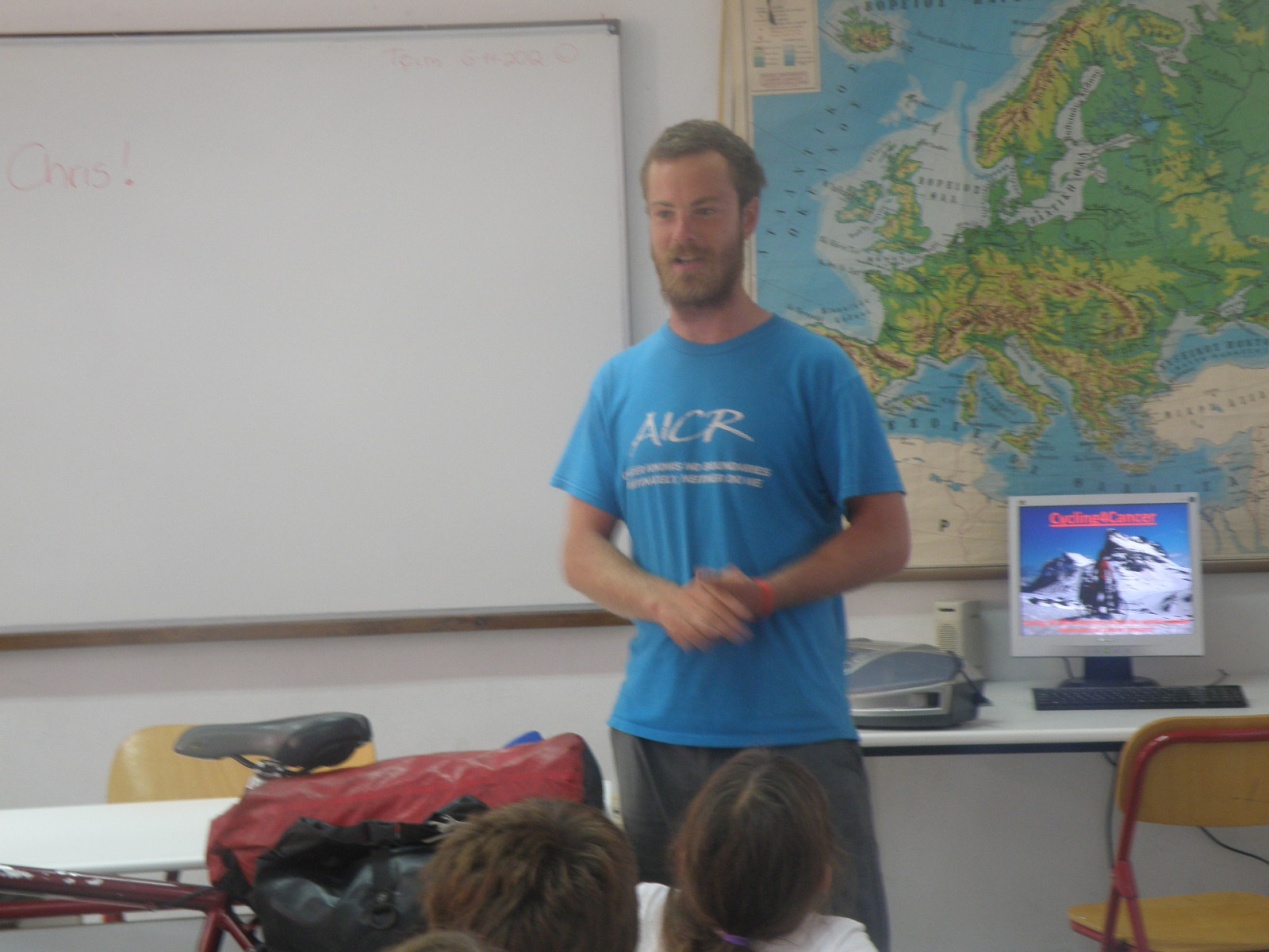 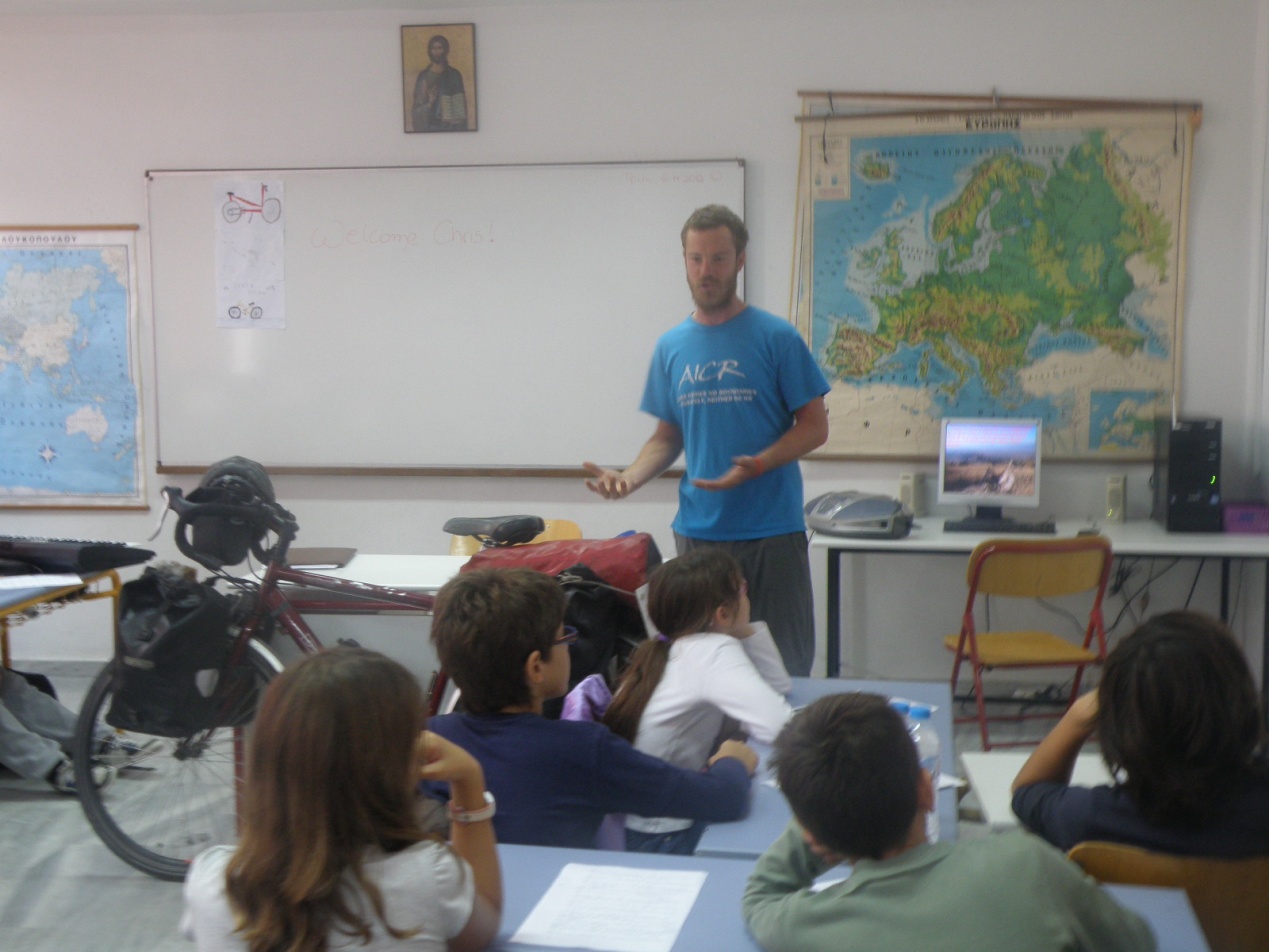 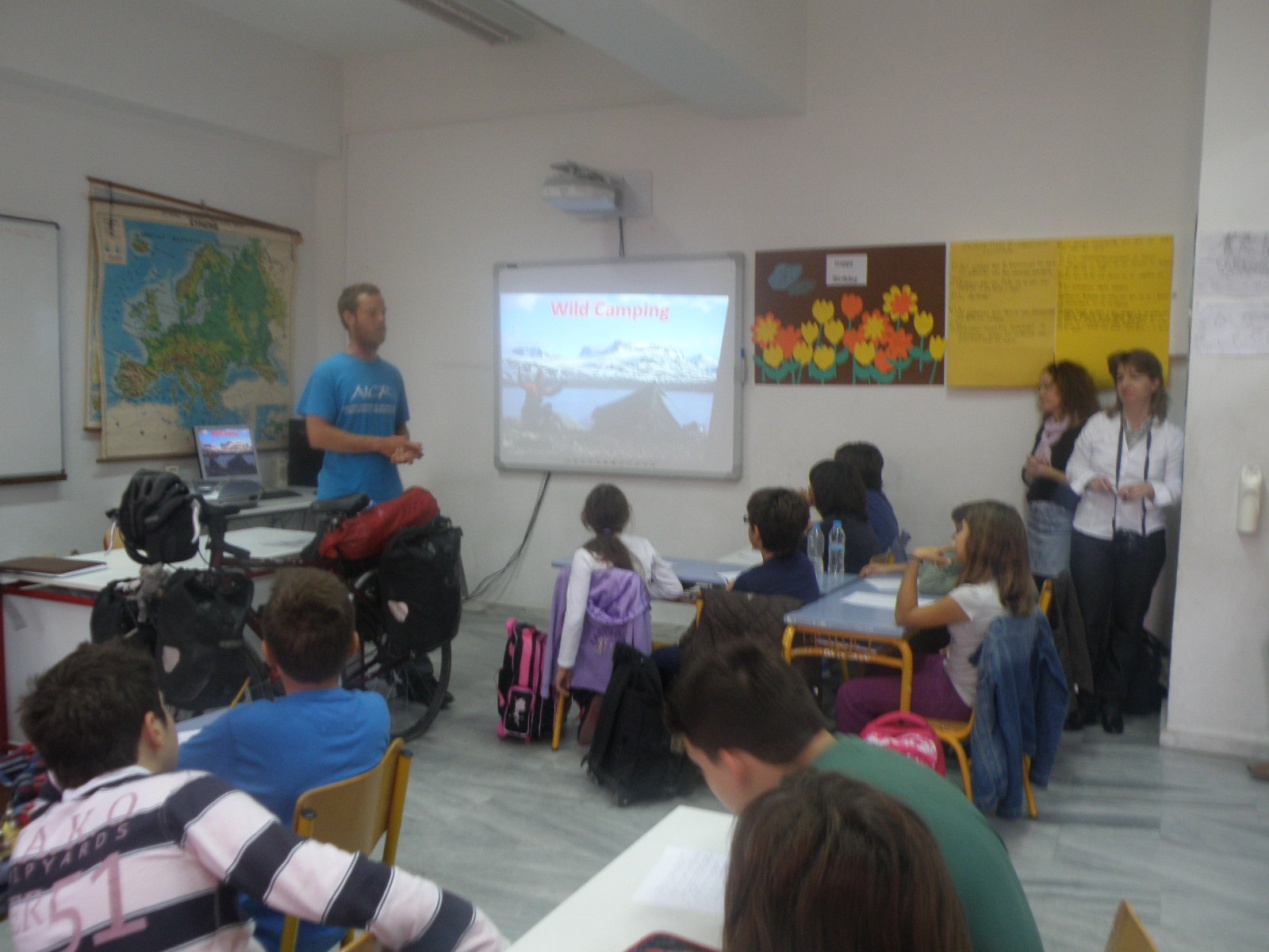 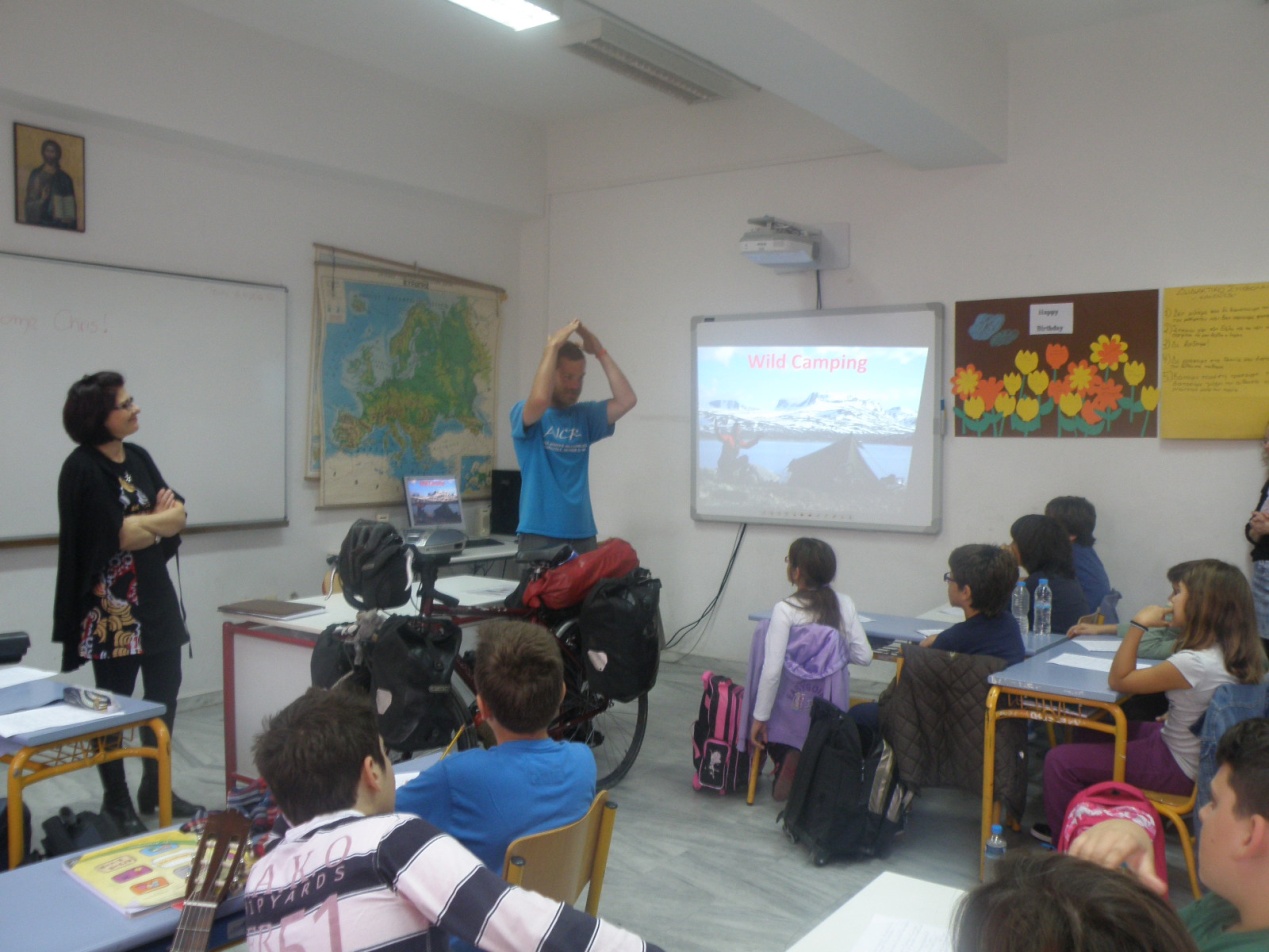 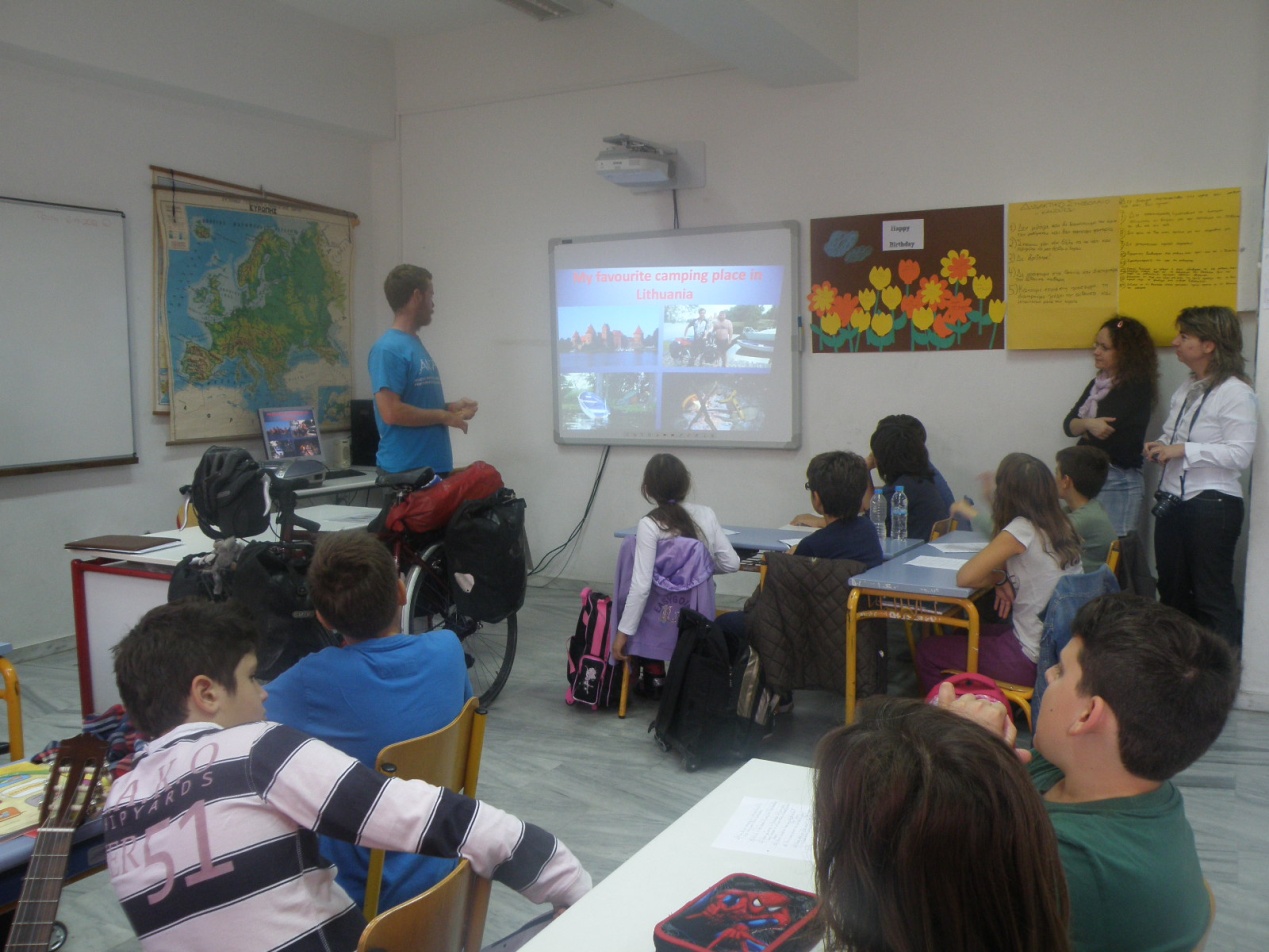 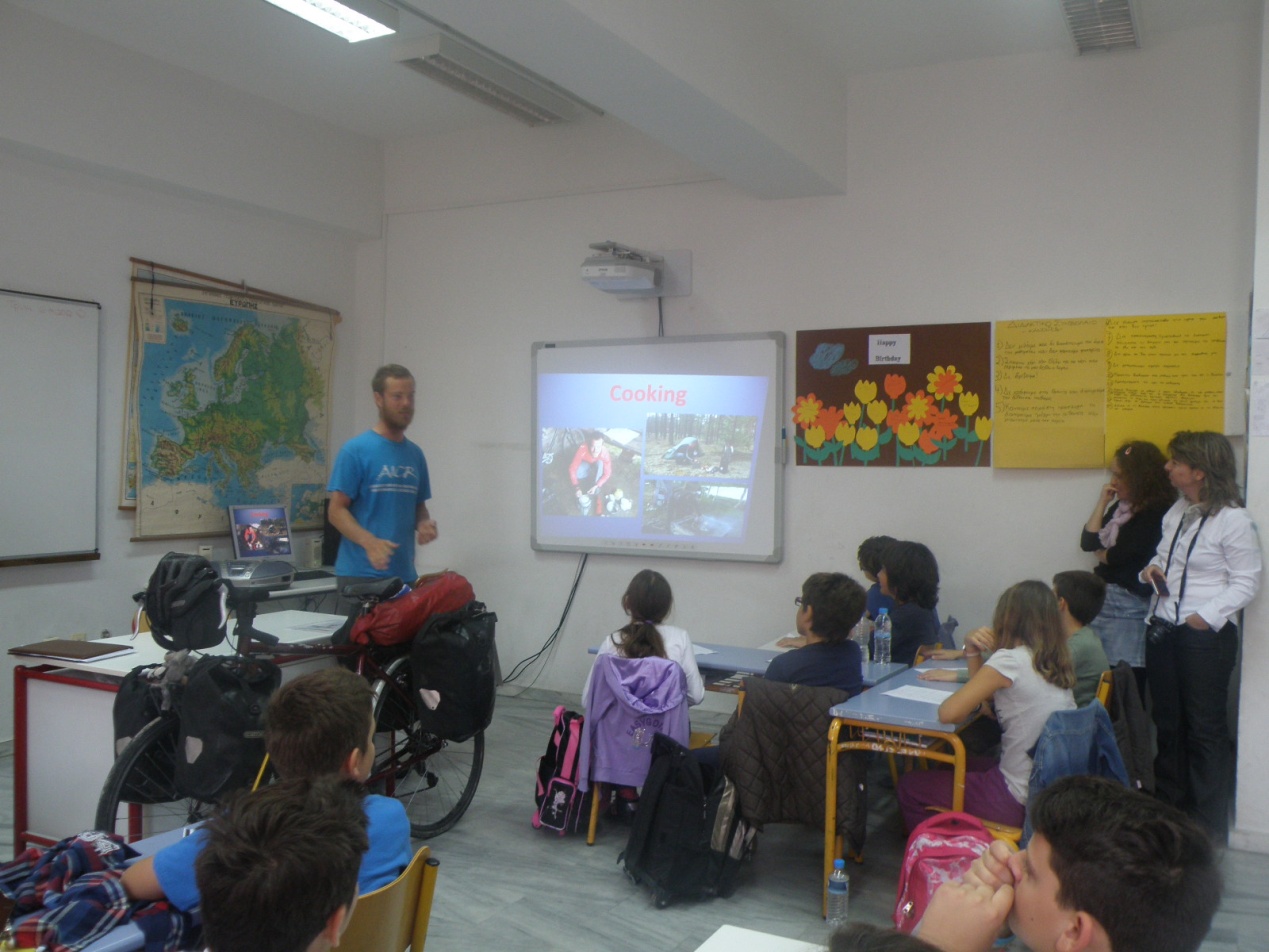 Music & mainstream teachers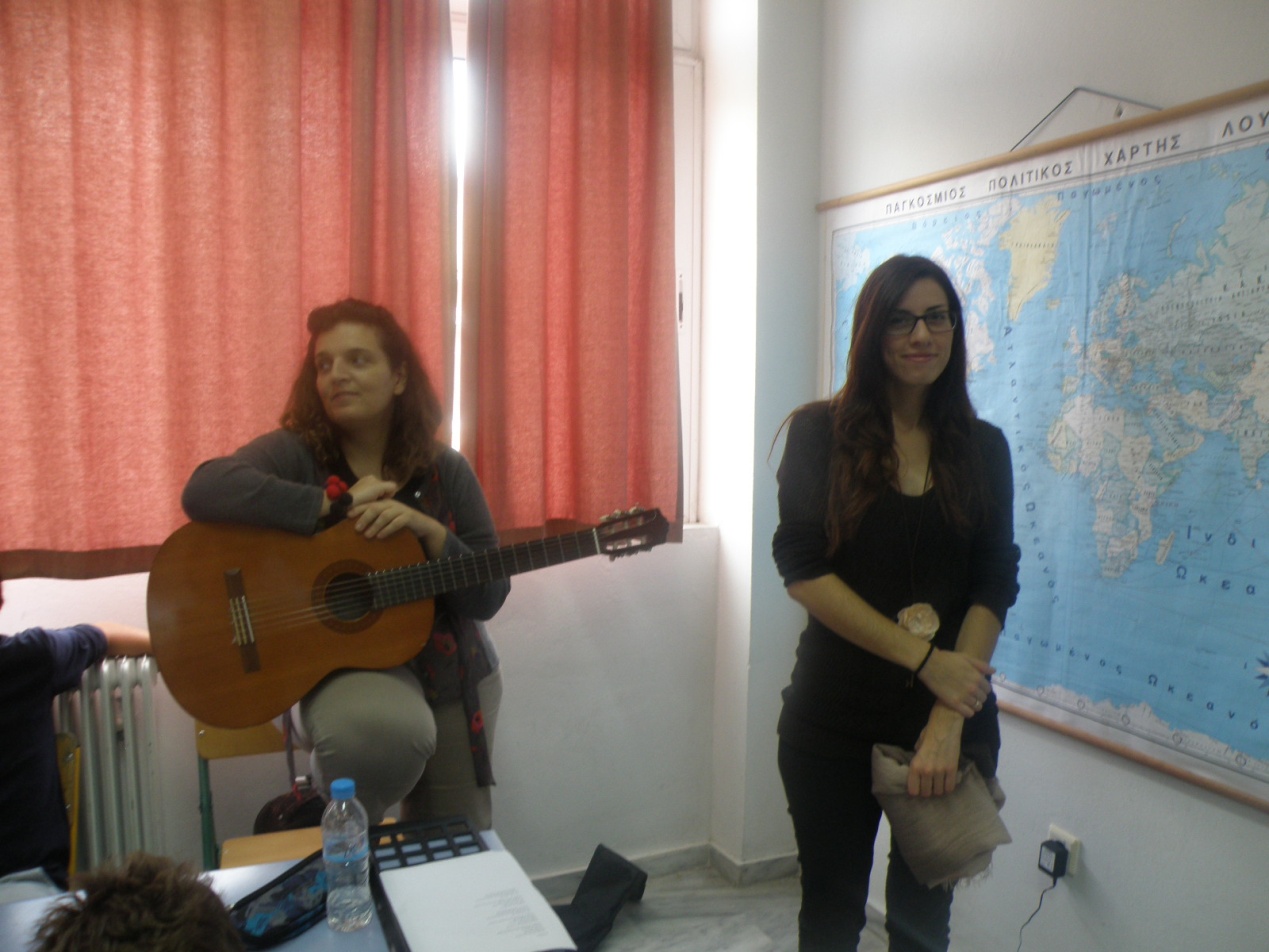 Chris & English teachers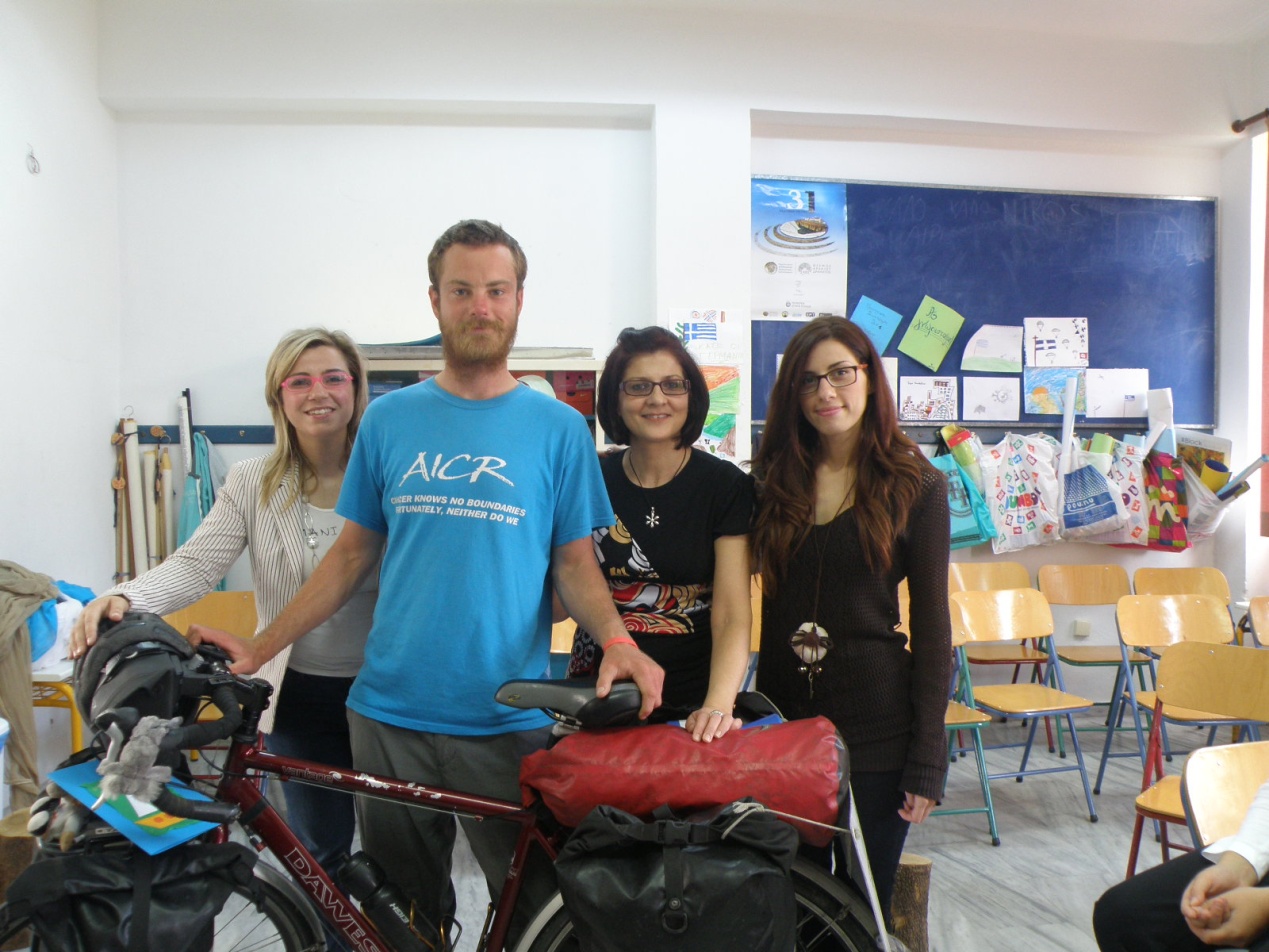 "Treating Chris" 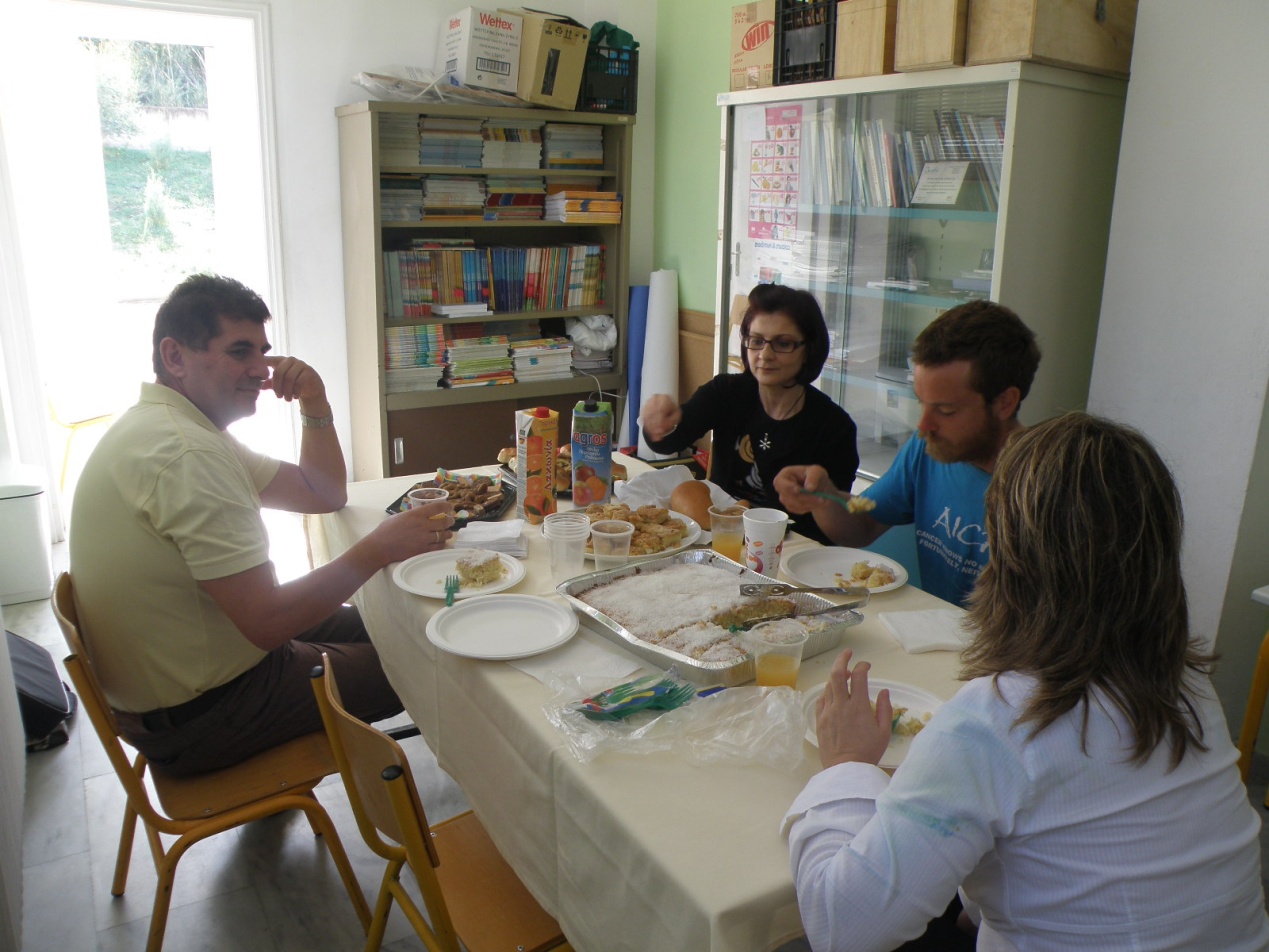 SAYING GOODBYE & WISHING HIM GOOD LUCK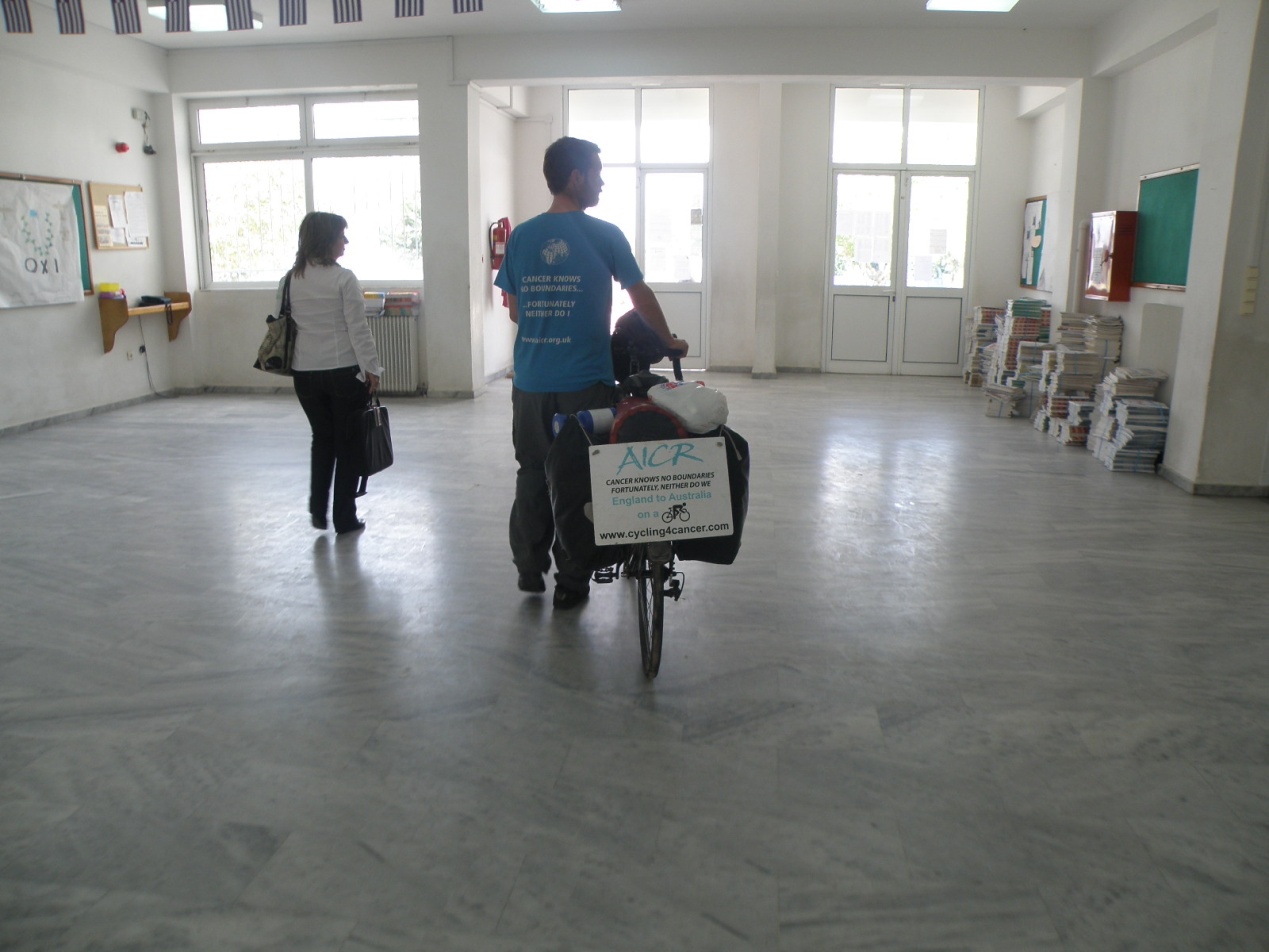 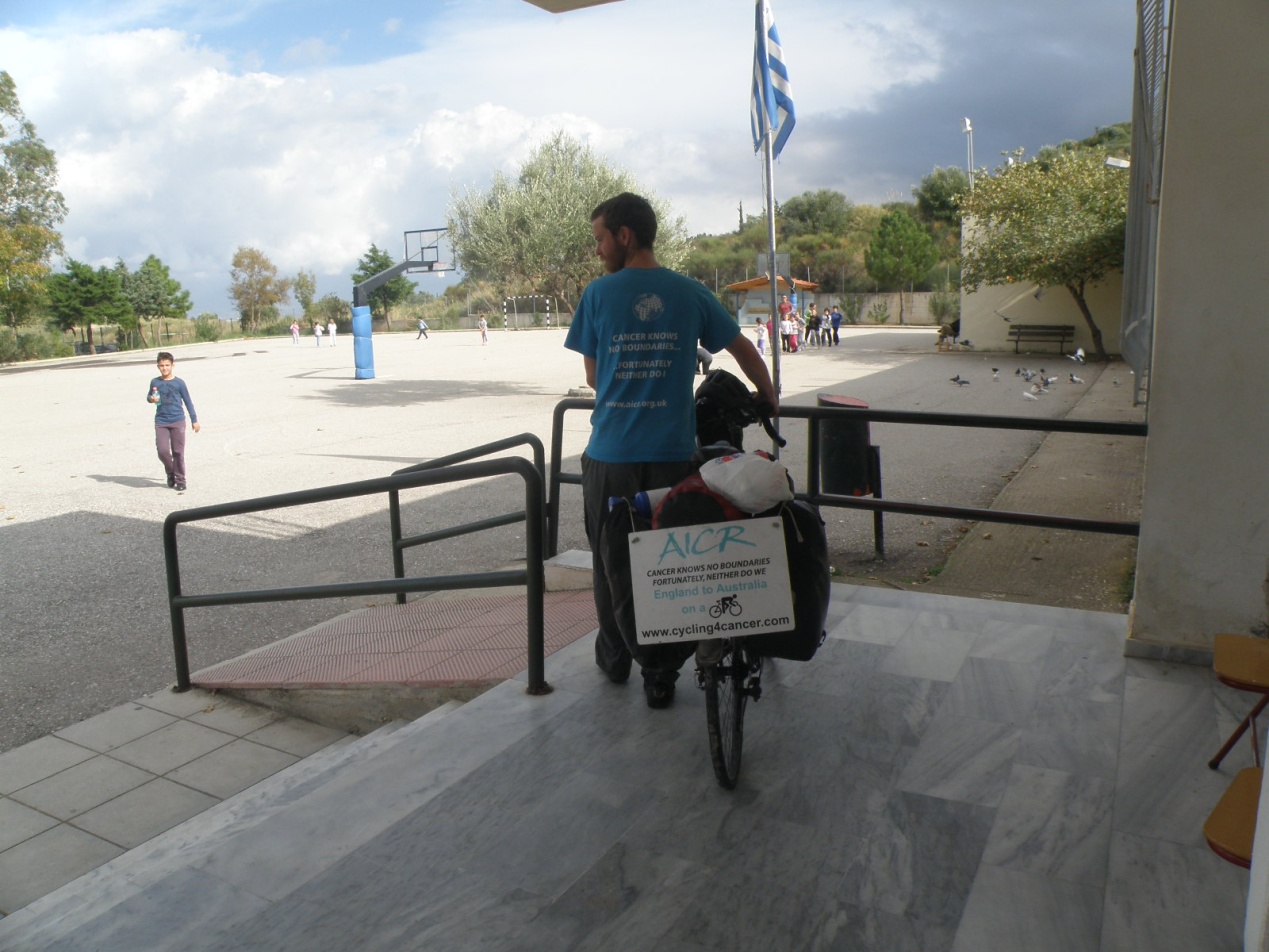  The 6th grade pupils organized a bazaar in order to raise money for the  scientific organization  Chris is cycling for.  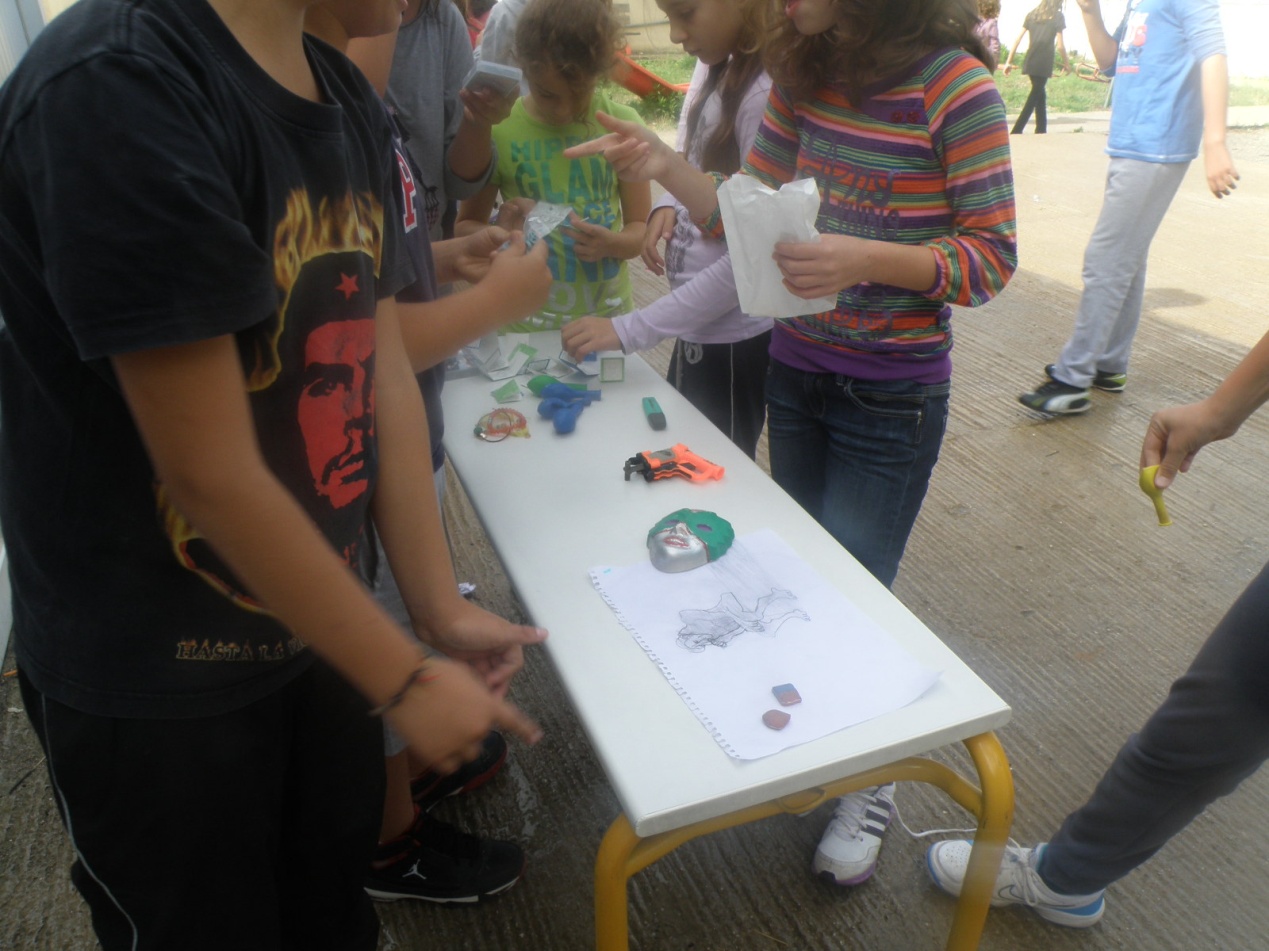 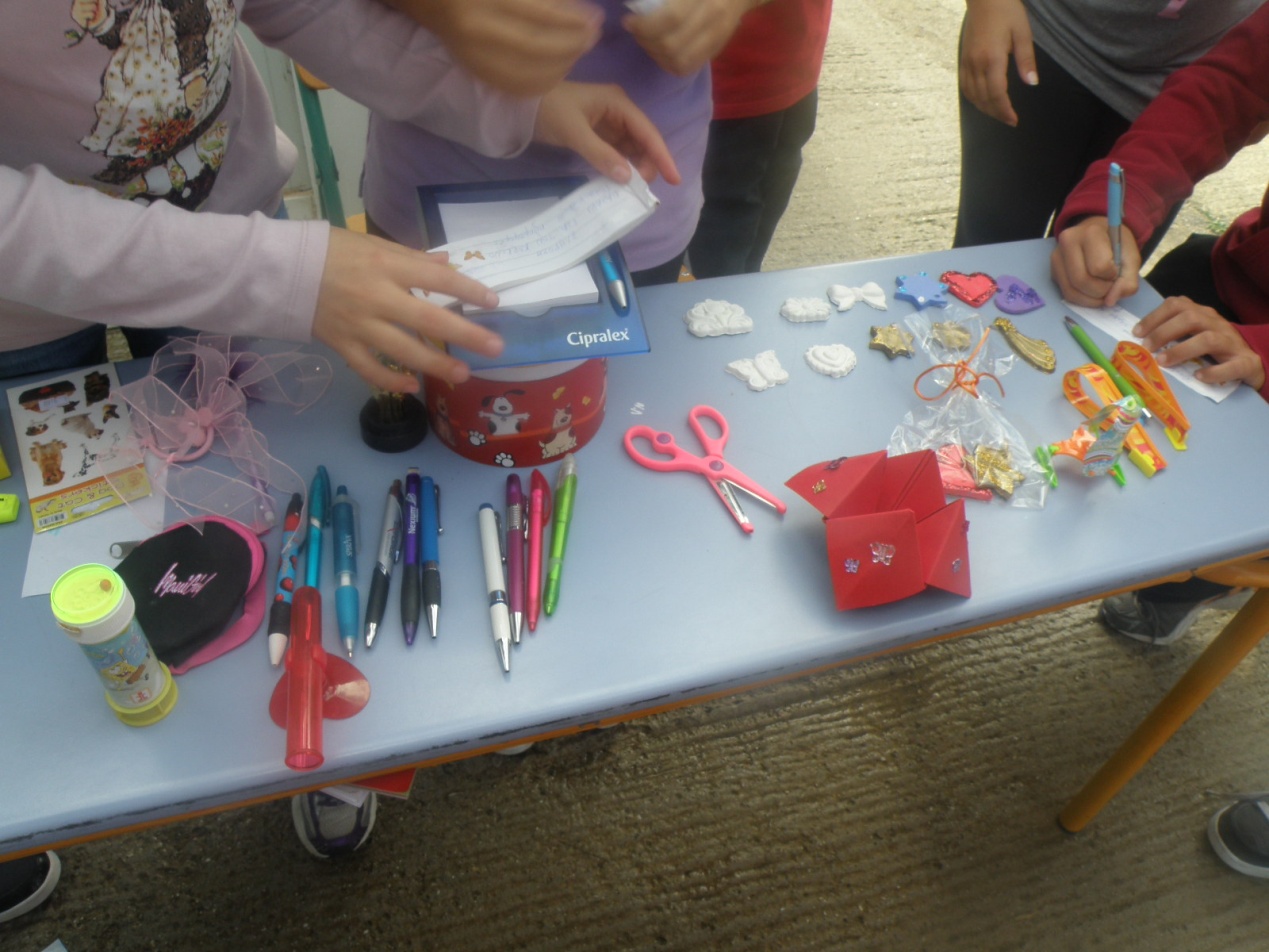 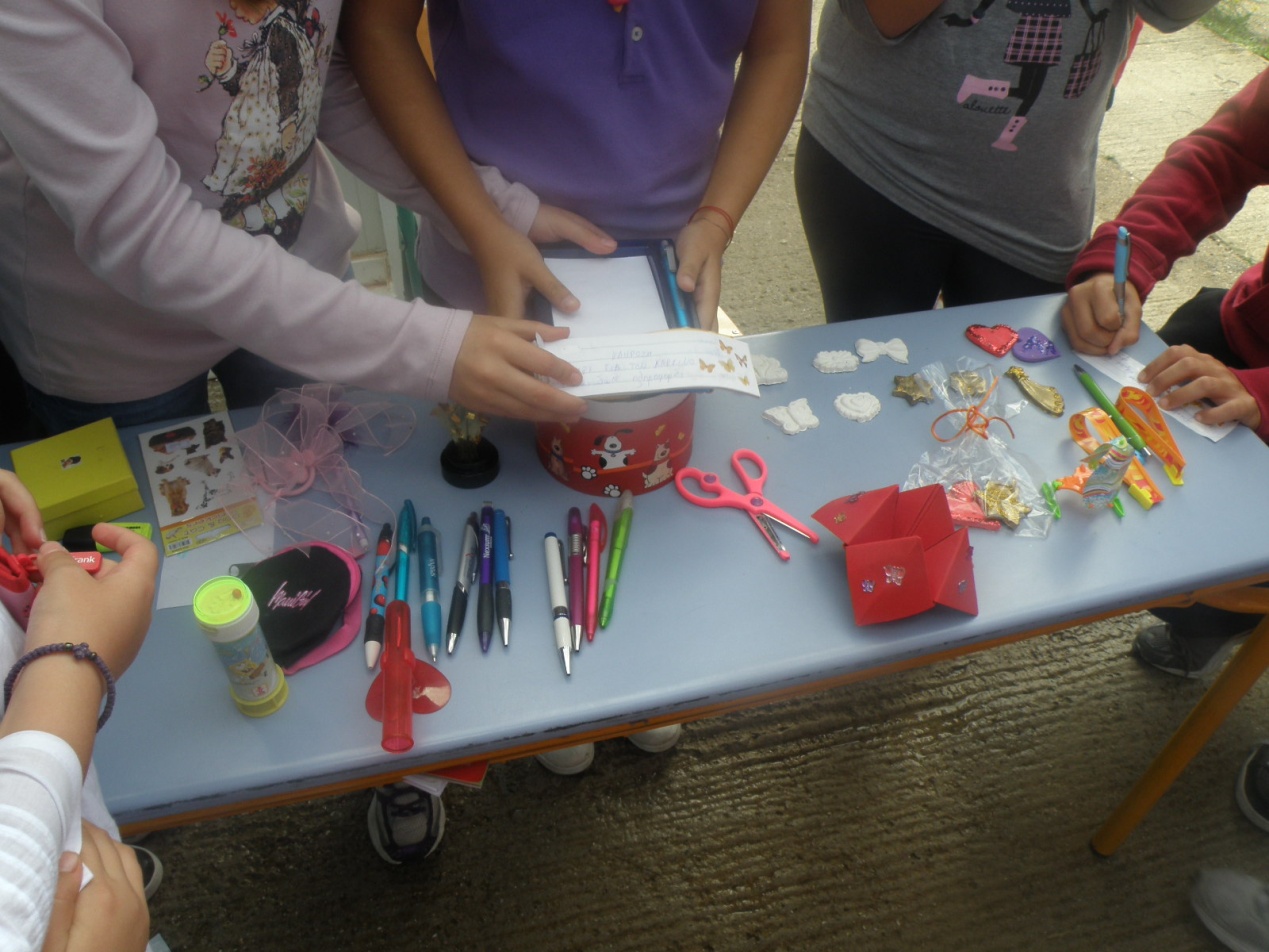 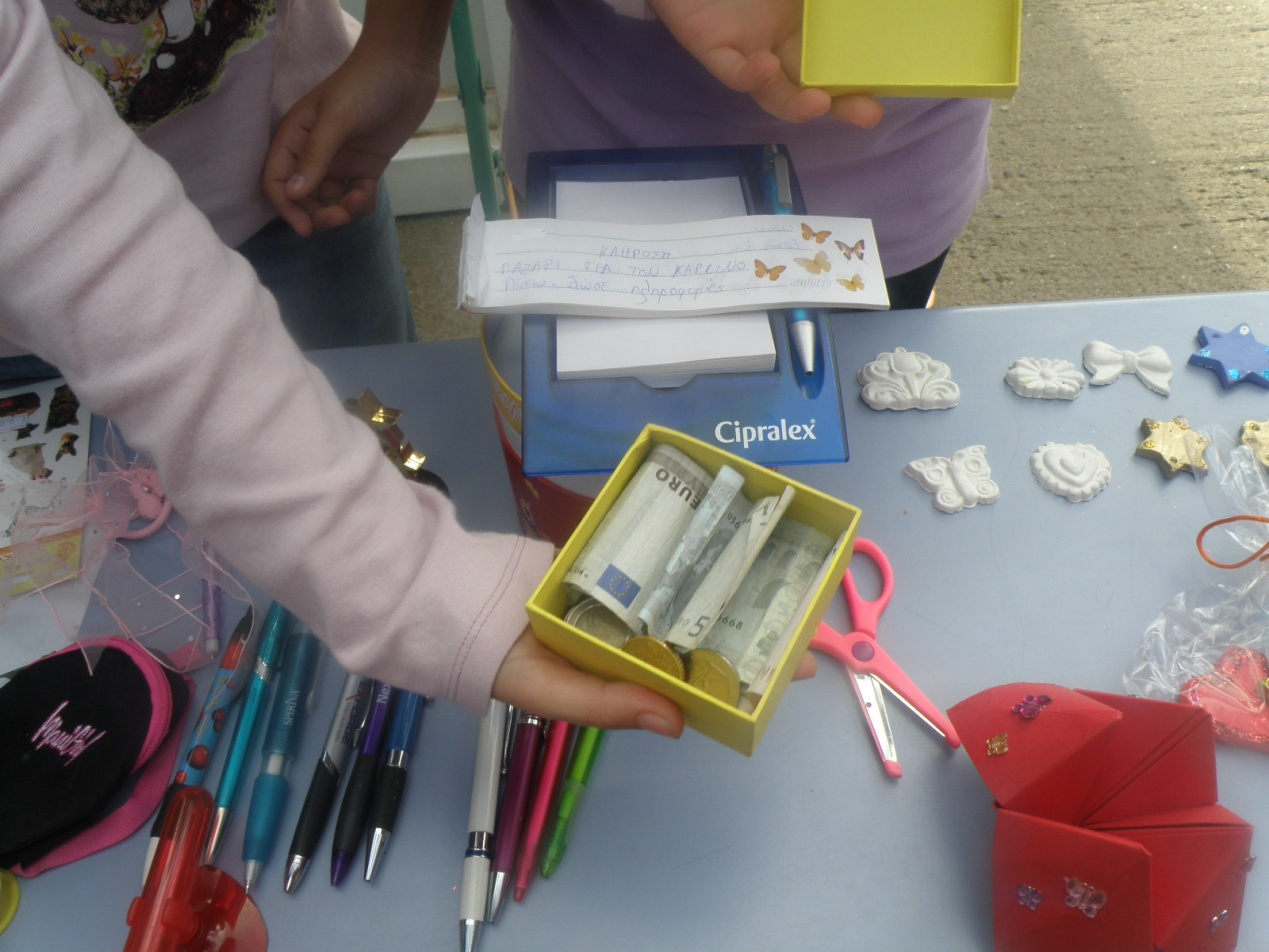 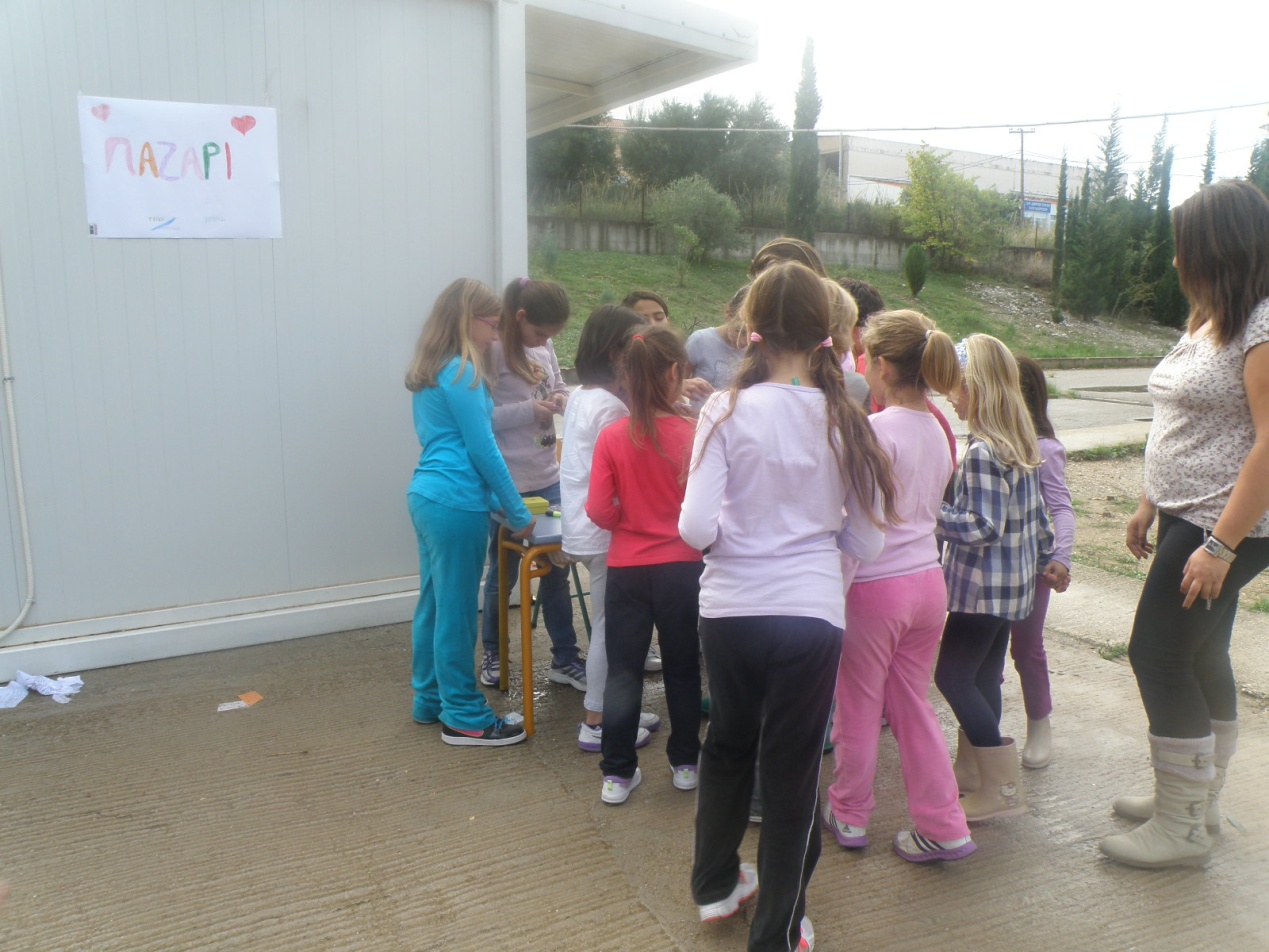 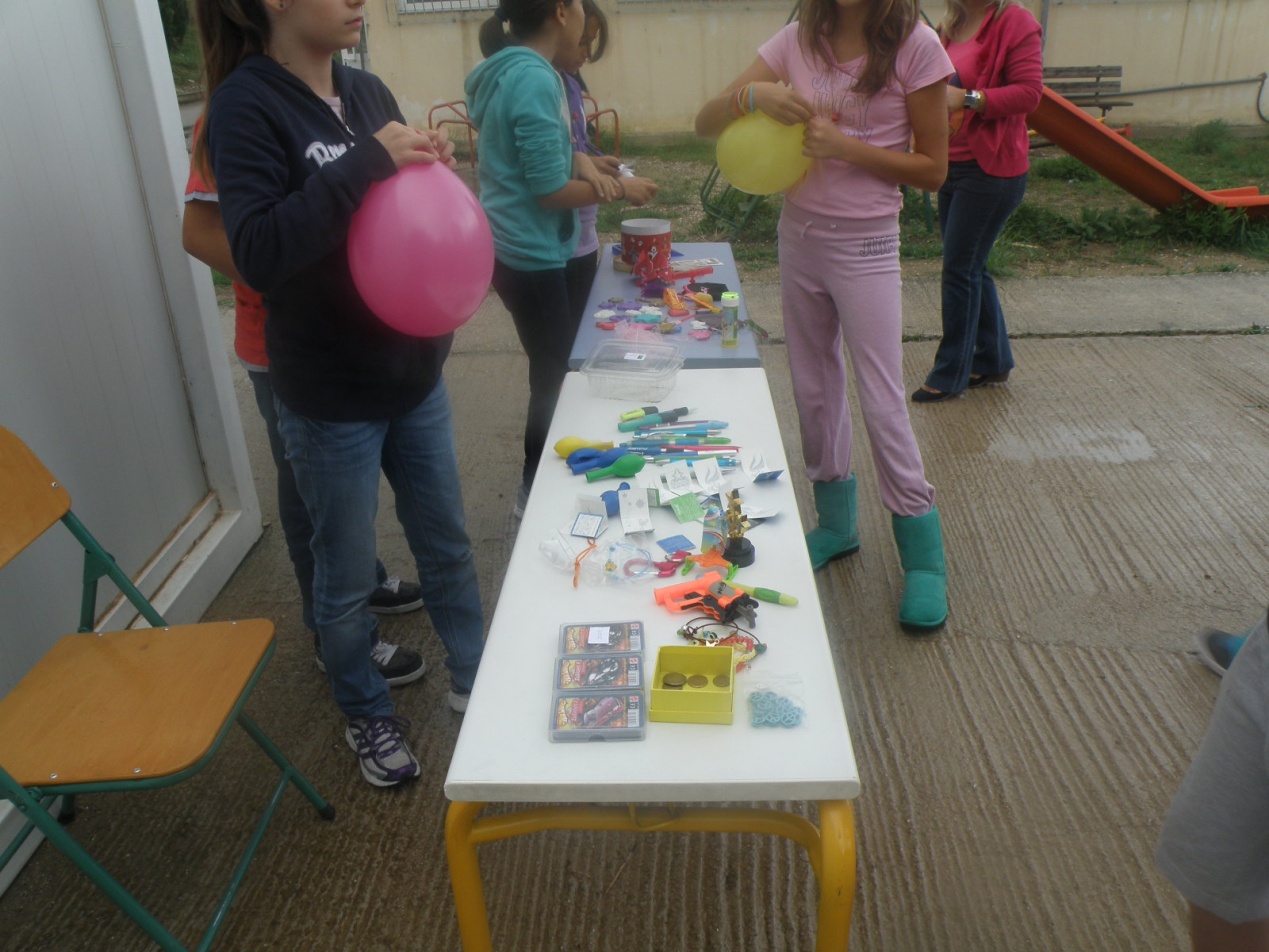 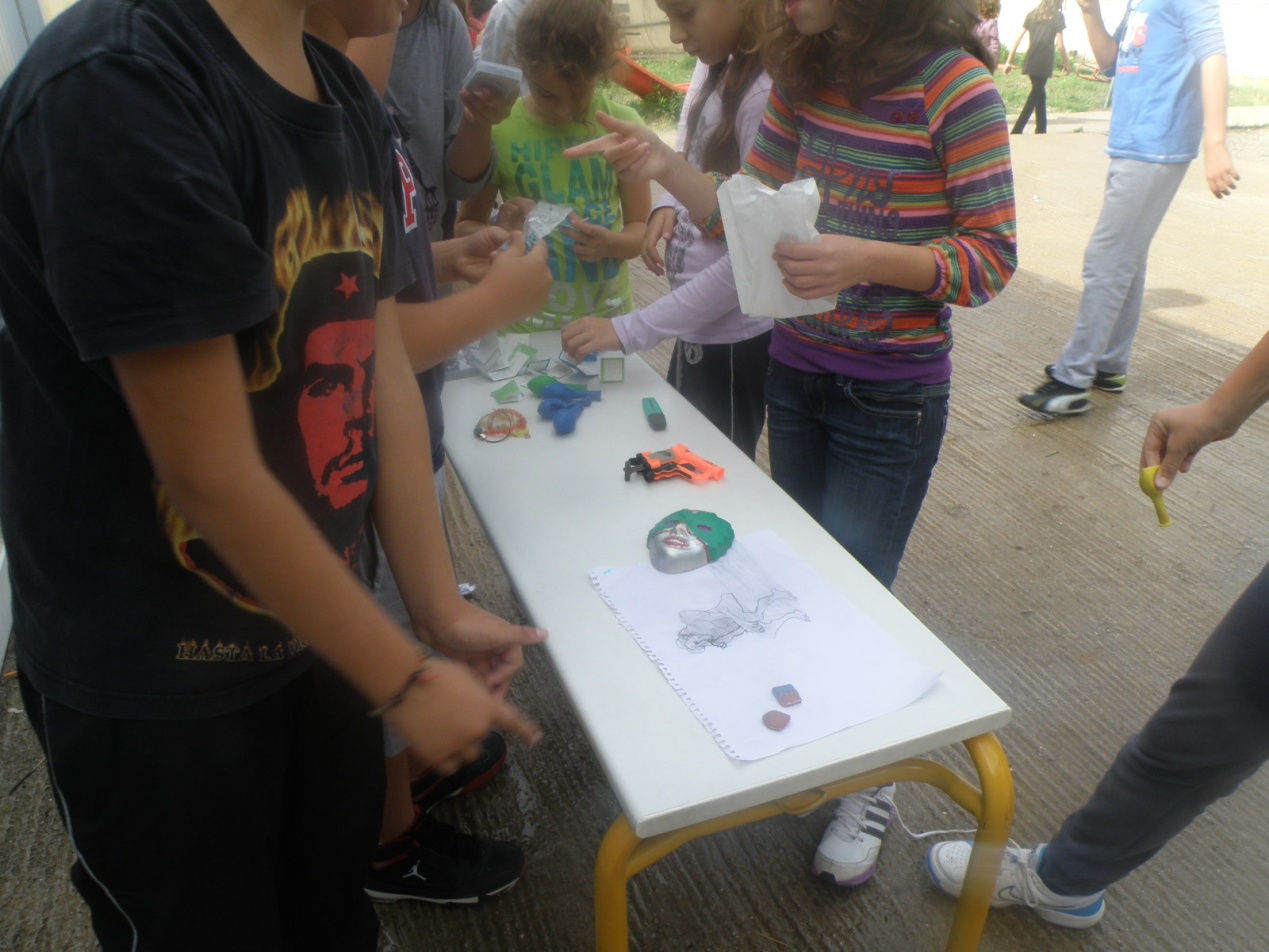 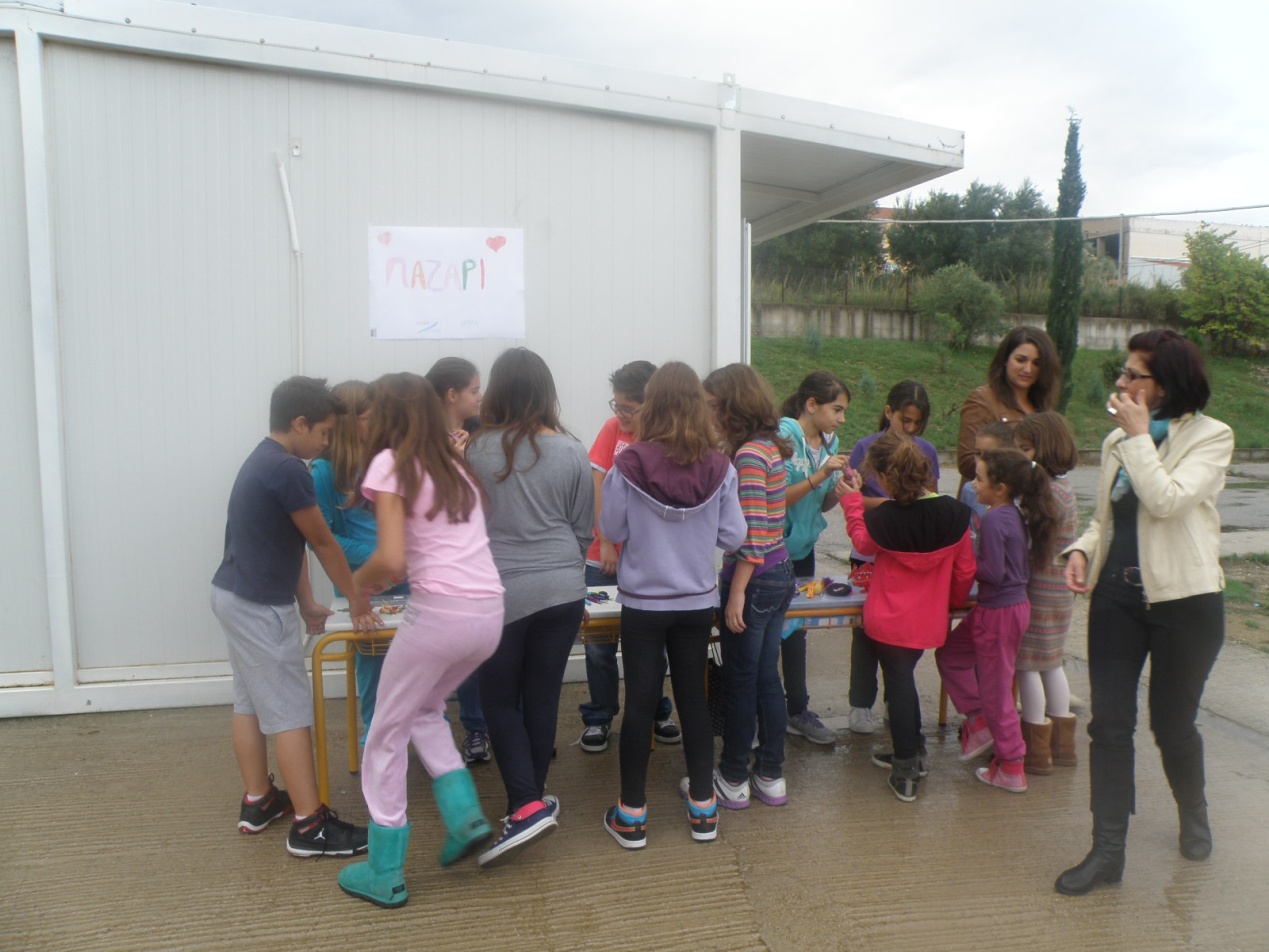 